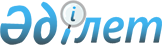 Об утверждении Положения государственного учреждения "Аппарат акима Западно-Казахстанской области"
					
			Утративший силу
			
			
		
					Постановление акимата Западно-Казахстанской области от 8 декабря 2015 года № 351. Зарегистрировано Департаментом юстиции Западно-Казахстанской области 15 января 2016 года № 4235. Утратило силу постановлением акимата Западно-Казахстанской области от 30 сентября 2016 года № 299      Сноска. Утратило силу постановлением акимата Западно-Казахстанской области от 30.09.2016 № 299.

      Руководствуясь Гражданским Кодексом Республики Казахстан, Законом Республики Казахстан от 23 января 2001 года "О местном государственном управлении и самоуправлении в Республике Казахстан", акимат Западно-Казахстанской области ПОСТАНОВЛЯЕТ:

      1. Утвердить прилагаемое Положение государственного учреждения "Аппарат акима Западно-Казахстанской области".

      2. Государственному учреждению "Аппарат акима Западно-Казахстанской области" (М. Л. Токжанов) обеспечить государственную регистрацию данного постановления в органах юстиции, его официальное опубликование в информационно-правовой системе "Әділет" и в средствах массовой информации.

      3. Контроль за исполнением настоящего постановления возложить на руководителя аппарата акима Западно-Казахстанской области Токжанова М. Л.

      4. Настоящее постановление вводится в действие по истечении десяти календарных дней после дня первого официального опубликования.

 ПОЛОЖЕНИЕ
государственного учреждения
"Аппарат акима Западно-Казахстанской области" 1. Общие положения      1. Государственное учреждение "Аппарат акима Западно-Казахстанской области" является государственным органом Республики Казахстан, осуществляющим организационное, правовое, информационно-аналитическое, консультативное и материально-техническое обеспечение деятельности акимата и акима области.

      2. Государственное учреждение "Аппарат акима Западно-Казахстанской области" осуществляет свою деятельность в соответствии с Конституцией и законами Республики Казахстан, актами Президента и Правительства Республики Казахстан, иными нормативными правовыми актами, а также настоящим Положением.

      3. Государственное учреждение "Аппарат акима Западно-Казахстанской области" является юридическим лицом в организационно-правовой форме государственного учреждения, имеет печати и штампы со своим наименованием на государственном языке, бланки установленного образца, в соответствии с законодательством Республики Казахстан счета в органах казначейства.

      4. Государственное учреждение "Аппарат акима Западно-Казахстанской области" вступает в гражданско-правовые отношения от собственного имени.

      5. Государственное учреждение "Аппарат акима Западно-Казахстанской области" имеет право выступать стороной гражданско-правовых отношений от имени государства, если оно уполномочено на это в соответствии с законодательством Республики Казахстан.

      6. Государственное учреждение "Аппарат акима Западно-Казахстанской области" по вопросам своей компетенции в установленном законодательством порядке принимает решения, оформляемые приказами руководителя аппарата акима Западно-Казахстанской области и другими актами, предусмотренными законодательством Республики Казахстан.

      7. Структура и лимит штатной численности государственного учреждения "Аппарат акима Западно-Казахстанской области" утверждаются в соответствии с действующим законодательством.

      8. Местонахождение юридического лица государственного учреждения "Аппарат акима Западно-Казахстанской области": 090000, Республика Казахстан, Западно-Казахстанская область, город Уральск, проспект Достык-Дружба, 179.

      9. Полное наименование государственного органа - государственное учреждение "Аппарат акима Западно-Казахстанской области".

      10. Настоящее Положение является учредительным документом государственного учреждения "Аппарат акима Западно-Казахстанской области".

      11. Финансирование деятельности государственного учреждения "Аппарат акима Западно-Казахстанской области" осуществляется из областного бюджета.

      12. Государственному учреждению "Аппарат акима Западно-Казахстанской области" запрещается вступать в договорные отношения с субъектами предпринимательства на предмет выполнения обязанностей, являющихся функциями аппарата акима Западно-Казахстанской области.

      Если государственному учреждению "Аппарат акима Западно-Казахстанской области" законодательными актами предоставлено право осуществлять приносящую доходы деятельность, то доходы, полученные от такой деятельности, направляются в доход государственного бюджета.

 2. Миссия, основные задачи, функции, права и обязанности
государственного учреждения "Аппарат акима Западно-Казахстанской области"      13. Миссия государственного учреждения "Аппарат акима Западно-Казахстанской области" – качественная и своевременная информационно-аналитическая поддержка и организационно-правовое обеспечение деятельности исполнительного органа власти Западно-Казахстанской области, реализация государственной политики в области информационного обеспечения и предоставлении государственных услуг.

      14. Задачи:

      1) обеспечение деятельности акима и акимата области;

      2) организация и осуществление контроля за исполнением актов и поручений Президента Республики Казахстан, Правительства Республики Казахстан, акима и акимата области, его заместителей, руководителя аппарата акима области и его заместителя;

      3) координация деятельности государственных органов области, в пределах установленной законодательством компетенции, по реализации задач, поставленных Президентом Республики Казахстан, Правительством Республики Казахстан, акимом и акиматом области.

      15. Функции:

      1) участвует в реализации на территории области основных направлений внутренней и внешней политики Президента, Правительства Республики Казахстан путем участия в разработке прогноза социально-экономического развития области, обеспечения и контроля за ходом реализации государственных программ и прогноза социально-экономического развития, выработки предложений в пределах своей компетенции;

      2) координирует деятельность предприятий, организаций и учреждений республиканской подчиненности в соответствии с полномочиями, делегированными центральным исполнительным органом, обеспечивает взаимодействие и координацию деятельности государственных органов, финансируемых из областного бюджета, территориальных органов республиканского подчинения;

      3) участвует в выработке стратегии социально-экономического развития Западно-Казахстанской области, комплекса мер по ее реализации, совершенствованию механизмов и тактики осуществления социально-экономических реформ и осуществляет координацию в этих целях деятельности органов исполнительной власти на территории области, путем запроса и своевременного получения от них информации для анализа, подготовки актов акима и акимата области, отслеживания их выполнение, формирование предложений и прогнозов по вопросам развития социально-экономической обстановки;

      4) организует и обеспечивает исполнение законов Республики Казахстан, актов Президента и Правительства Республики Казахстан, контроль за исполнением актов акима и акимата области;

      5) осуществляет информационно-аналитическое, организационно-правовое и материально-техническое обеспечение деятельности акима области;

      6) обеспечивает взаимодействие с Администрацией Президента Республики Казахстан, Канцелярией Премьер-Министра Республики Казахстан, министерствами, ведомствами, аппаратами акимов городов и районов области, областным маслихатом, организациями;

      7) вносит предложения по проектам законодательных и иных нормативных правовых актов, актов акима и акимата области, областного маслихата;

      8) обеспечение соблюдения Регламента акимата Западно-Казахстанской области;

      9) организует документационное обеспечение деятельности акима области и его заместителей, рассмотрение служебных документов, писем, обращений и заявлений граждан, личный прием граждан, анализ поступивших писем и заявлений граждан, документопотока, налаживание и совершенствование делопроизводства, работу с секретной документацией, функционирование делопроизводства на государственном языке;

      10) обеспечивает хранение решений, распоряжений акима и постановлений акимата области;

      11) осуществляет внутренний контроль и организация контроля за соблюдением стандартов и регламентов оказания государственных услуг государственными органами;

      12) занимается вопросами оценки эффективности деятельности государственных органов;

      13) внедрение информационных технологий, системы электронного документооборота;

      14) осуществляет кадровую политику в органах местной исполнительной власти путем организации изучения и внесения предложений по кадрам входящим в номенклатуру акима области, организации стажировки, переподготовки и повышения квалификации государственных служащих;

      15) организует освещение деятельности акимата области, акима области и его заместителей в средствах массовой информации, взаимодействие с ними, разъяснение проводимой Президентом и Правительством Республики Казахстан внутренней и внешней политики, экономического и социального положения в области, путей решения вопросов;

      16) обеспечивает координацию и взаимодействие акима и акимата области с правоохранительными органами по вопросам укрепления законности и правопорядка в области;

      16. Права и обязанности:

      1) получать необходимую информацию от государственных органов и иных организаций, финансируемых из областного бюджета, а также давать им обязательные к исполнению поручения;

      2) запрашивать и получать от предприятий, учреждений и организаций всех форм собственности необходимую информацию, документы, иные материалы, устные и письменные объяснения по вопросам, отнесенным к компетенции аппарата акима области;

      3) участвовать на заседаниях акимата области, а также в заседаниях управлений, департаментов, комитетов, акимов районов и города Уральска.

 3. Организация деятельности государственного учреждения
"Аппарат акима Западно-Казахстанской области"      17. Руководство государственным учреждением "Аппарат акима Западно-Казахстанской области" осуществляется руководителем, который несет персональную ответственность за выполнение возложенных на государственное учреждение "Аппарат акима Западно-Казахстанской области" задач и осуществление им своих функций.

      18. Руководитель государственного учреждения "Аппарат акима Западно-Казахстанской области" назначается на должность и освобождается от должности акимом области в соответствии с действующим законодательством Республики Казахстан.

      19. Руководитель государственного учреждения "Аппарат акима Западно-Казахстанской области" имеет заместителя, который назначается на должность, и освобождается от должности в соответствии с законодательством Республики Казахстан.

      20. В целях реализации своих полномочий руководитель аппарата акима Западно-Казахстанской области выполняет следующие функции:

      1) организует реализацию целей, возложенных на аппарат;

      2) организует, координирует и контролирует деятельность структурных подразделений аппарата в пределах своей компетенции;

      3) утверждает структуру и штатное расписание аппарата, положение о его структурных подразделениях;

      4) назначает на государственные должности и освобождает от государственных должностей административных государственных служащих корпуса "Б" аппарата;

      5) осуществляет общее руководство деятельностью дисциплинарной и конкурсной комиссий аппарата;

      6) осуществляет контроль за соблюдением служебной дисциплины;

      7) решает вопросы командирования, предоставления отпусков, оказания материальной помощи, подготовки, переподготовки и повышения квалификации, поощрения, установления надбавок государственным служащим аппарата, за исключением работников, вопросы трудовых отношений которых отнесены к компетенции вышестоящих должностных лиц;

      8) решает вопросы дисциплинарной ответственности государственных служащих аппарата, за исключением работников, вопросы трудовых отношений которых отнесены к компетенции вышестоящих должностных лиц;

      9) обеспечивает исполнение требований законодательства Республики Казахстан о противодействии коррупции в пределах своей компетенции;

      10) контролирует ход исполнения решений, принятых местными исполнительными и представительными органами области;

      11) осуществляет иные полномочия, возложенные законами и иными нормативными правовыми актами Республики Казахстан.

      Исполнение полномочий руководителя аппарата акима Западно-Казахстанской области в период его отсутствия осуществляется лицом, его замещающим в соответствии с действующим законодательством.

      21. Руководитель аппарата акима области определяет полномочия своего заместителя в соответствии с действующим законодательством.

 4. Имущество государственного учреждения
"Аппарат акима Западно-Казахстанской области"      22. Государственное учреждение "Аппарат акима Западно- Казахстанской области" может иметь на праве оперативного управления обособленное имущество в случаях, предусмотренных законодательством.

      Имущество государственного учреждения "Аппарат акима Западно-Казахстанской области" формируется за счет имущества, переданного ему собственником, а также имущества (включая денежные доходы), приобретенного в результате собственной деятельности и иных источников, не запрещенных законодательством Республики Казахстан.

      23. Имущество, закрепленное за государственным учреждением "Аппарат акима Западно-Казахстанской области", относится к коммунальной собственности.

      24. Государственное учреждение "Аппарат акима Западно- Казахстанской области" не вправе самостоятельно отчуждать или иным способом распоряжаться закрепленным за ним имуществом и имуществом, приобретенным за счет средств, выданных ему по плану финансирования, если иное не установлено законодательством.

 5. Реорганизация и упразднение государственного учреждения
"Аппарат акима Западно-Казахстанской области"      25. Реорганизация и упразднение государственного учреждения "Аппарат акима Западно-Казахстанской области" осуществляются в соответствии с законодательством Республики Казахстан.

      Перечень государственных учреждений, находящихся в ведении государственного учреждения "Аппарат акима Западно-Казахстанской области":

      1) Товарищество с ограниченной ответственностью "Хозяйственное управление аппарата акима ЗКО";

      2) Коммунальное государственное учреждение "Служба управления территориальной обороны" государственного учреждения "Аппарат акима Западно-Казахстанской области";

      3) Коммунальное государственное учреждение "Қоғамдық келісім" аппарата акима Западно-Казахстанской области.


					© 2012. РГП на ПХВ «Институт законодательства и правовой информации Республики Казахстан» Министерства юстиции Республики Казахстан
				
      Аким области

Н. Ногаев
Утверждено
постановлением акимата
Западно-Казахстанской области
от 8 декабря 2015 года № 351